ARTS PLASTIQUESObjectif : Remplir un espace délimitéConsigne : je colle des petits bouts de papier que j’ai découpés à l’intérieur du chat. Je peux coller aussi du papier vert à l’extérieur pour représenter la prairie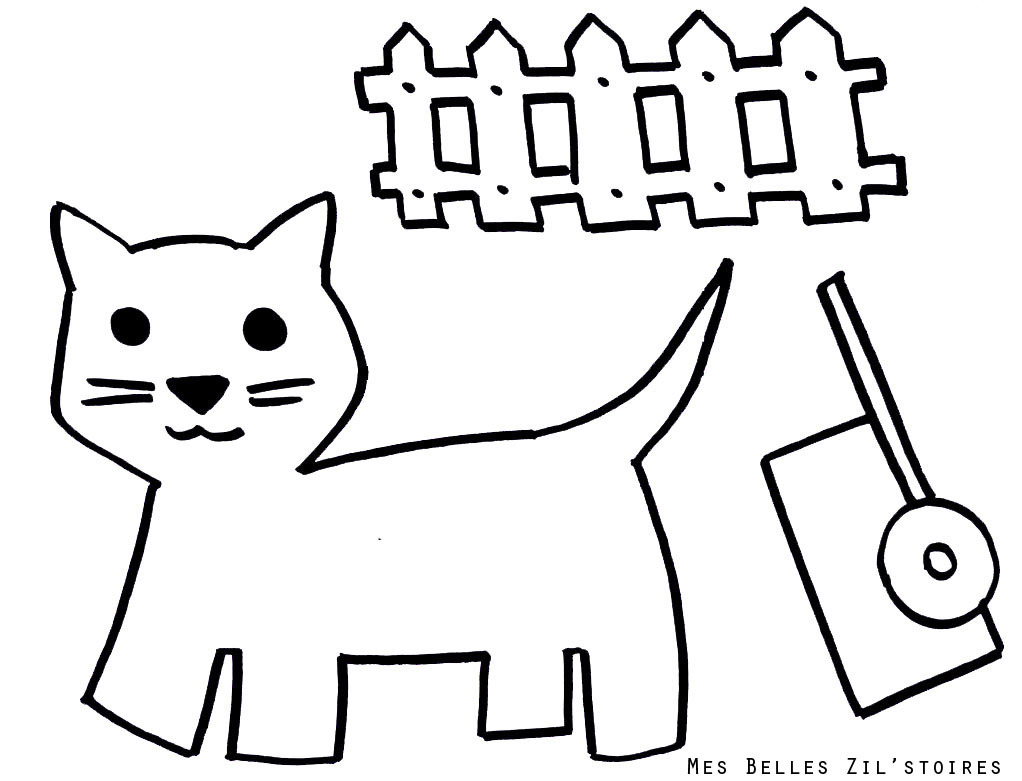 